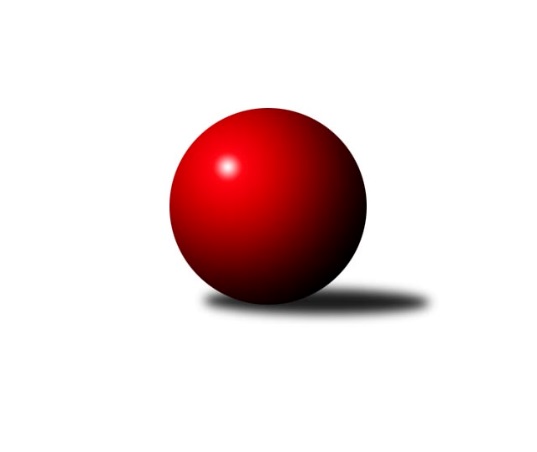 Č.21Ročník 2017/2018	29.4.2024 Severočeská divize 2017/2018Statistika 21. kolaTabulka družstev:		družstvo	záp	výh	rem	proh	skore	sety	průměr	body	plné	dorážka	chyby	1.	KK Hvězda Trnovany B	21	18	0	3	119.5 : 48.5 	(159.0 : 93.0)	2545	36	1751	794	30	2.	TJ Jiskra Nový Bor	22	13	3	6	103.0 : 73.0 	(150.0 : 114.0)	2550	29	1755	795	34.8	3.	TJ KK Louny	21	13	0	8	100.0 : 68.0 	(138.5 : 113.5)	2503	26	1734	770	36	4.	TJ Bižuterie Jablonec n. N.	21	11	1	9	90.0 : 78.0 	(130.0 : 122.0)	2501	23	1727	773	32.7	5.	SKK Bohušovice B	21	10	3	8	85.5 : 82.5 	(126.0 : 126.0)	2496	23	1730	766	35.1	6.	SK Skalice u Č. Lípy	21	11	0	10	88.5 : 79.5 	(128.0 : 124.0)	2458	22	1722	736	38.7	7.	SK Děčín	21	7	3	11	78.0 : 90.0 	(131.0 : 121.0)	2485	17	1728	758	39.6	8.	TJ Doksy	21	8	1	12	78.0 : 90.0 	(112.5 : 139.5)	2463	17	1714	749	34.5	9.	TJ Kovostroj Děčín	21	8	0	13	70.0 : 98.0 	(117.5 : 134.5)	2500	16	1724	776	35.3	10.	SK Plaston Šluknov	21	6	4	11	68.0 : 100.0 	(108.5 : 143.5)	2471	16	1722	749	38.4	11.	Sokol Spořice	22	7	2	13	71.5 : 104.5 	(114.5 : 149.5)	2441	16	1717	724	44.3	12.	TJ Sokol Blíževedly	21	6	1	14	64.0 : 104.0 	(108.5 : 143.5)	2404	13	1686	718	45.2Tabulka doma:		družstvo	záp	výh	rem	proh	skore	sety	průměr	body	maximum	minimum	1.	KK Hvězda Trnovany B	10	10	0	0	69.0 : 11.0 	(86.5 : 33.5)	2640	20	2704	2581	2.	TJ KK Louny	10	9	0	1	64.5 : 15.5 	(83.5 : 36.5)	2685	18	2814	2554	3.	SK Skalice u Č. Lípy	10	9	0	1	64.0 : 16.0 	(84.5 : 35.5)	2685	18	2756	2587	4.	TJ Jiskra Nový Bor	11	8	1	2	59.0 : 29.0 	(85.0 : 47.0)	2480	17	2622	2356	5.	TJ Doksy	11	8	0	3	57.0 : 31.0 	(71.5 : 60.5)	2504	16	2582	2422	6.	SKK Bohušovice B	11	7	1	3	50.0 : 38.0 	(69.0 : 63.0)	2498	15	2605	2418	7.	TJ Bižuterie Jablonec n. N.	11	7	0	4	52.0 : 36.0 	(72.0 : 60.0)	2587	14	2697	2435	8.	SK Děčín	10	5	2	3	48.5 : 31.5 	(70.5 : 49.5)	2545	12	2647	2472	9.	TJ Sokol Blíževedly	10	6	0	4	46.0 : 34.0 	(67.5 : 52.5)	2501	12	2580	2403	10.	Sokol Spořice	11	5	2	4	45.5 : 42.5 	(65.0 : 67.0)	2389	12	2460	2265	11.	SK Plaston Šluknov	11	4	3	4	45.0 : 43.0 	(66.5 : 65.5)	2509	11	2577	2429	12.	TJ Kovostroj Děčín	11	4	0	7	36.0 : 52.0 	(65.0 : 67.0)	2469	8	2565	2364Tabulka venku:		družstvo	záp	výh	rem	proh	skore	sety	průměr	body	maximum	minimum	1.	KK Hvězda Trnovany B	11	8	0	3	50.5 : 37.5 	(72.5 : 59.5)	2536	16	2625	2442	2.	TJ Jiskra Nový Bor	11	5	2	4	44.0 : 44.0 	(65.0 : 67.0)	2557	12	2735	2357	3.	TJ Bižuterie Jablonec n. N.	10	4	1	5	38.0 : 42.0 	(58.0 : 62.0)	2492	9	2610	2295	4.	SKK Bohušovice B	10	3	2	5	35.5 : 44.5 	(57.0 : 63.0)	2495	8	2631	2264	5.	TJ Kovostroj Děčín	10	4	0	6	34.0 : 46.0 	(52.5 : 67.5)	2503	8	2578	2346	6.	TJ KK Louny	11	4	0	7	35.5 : 52.5 	(55.0 : 77.0)	2487	8	2589	2322	7.	SK Plaston Šluknov	10	2	1	7	23.0 : 57.0 	(42.0 : 78.0)	2467	5	2538	2352	8.	SK Děčín	11	2	1	8	29.5 : 58.5 	(60.5 : 71.5)	2480	5	2608	2352	9.	Sokol Spořice	11	2	0	9	26.0 : 62.0 	(49.5 : 82.5)	2445	4	2568	2286	10.	SK Skalice u Č. Lípy	11	2	0	9	24.5 : 63.5 	(43.5 : 88.5)	2438	4	2570	2344	11.	TJ Doksy	10	0	1	9	21.0 : 59.0 	(41.0 : 79.0)	2459	1	2566	2349	12.	TJ Sokol Blíževedly	11	0	1	10	18.0 : 70.0 	(41.0 : 91.0)	2396	1	2518	2180Tabulka podzimní části:		družstvo	záp	výh	rem	proh	skore	sety	průměr	body	doma	venku	1.	KK Hvězda Trnovany B	11	9	0	2	55.5 : 32.5 	(73.0 : 59.0)	2544	18 	5 	0 	0 	4 	0 	2	2.	TJ Jiskra Nový Bor	11	8	1	2	57.0 : 31.0 	(81.5 : 50.5)	2570	17 	5 	0 	1 	3 	1 	1	3.	TJ KK Louny	11	7	0	4	53.5 : 34.5 	(69.5 : 62.5)	2499	14 	5 	0 	1 	2 	0 	3	4.	SK Skalice u Č. Lípy	11	7	0	4	52.0 : 36.0 	(75.0 : 57.0)	2480	14 	5 	0 	1 	2 	0 	3	5.	SKK Bohušovice B	11	5	3	3	46.0 : 42.0 	(65.5 : 66.5)	2489	13 	3 	1 	2 	2 	2 	1	6.	SK Děčín	11	5	1	5	47.5 : 40.5 	(75.5 : 56.5)	2480	11 	3 	1 	2 	2 	0 	3	7.	Sokol Spořice	11	4	2	5	37.0 : 51.0 	(61.0 : 71.0)	2446	10 	2 	2 	1 	2 	0 	4	8.	TJ Bižuterie Jablonec n. N.	11	4	0	7	38.0 : 50.0 	(63.5 : 68.5)	2495	8 	2 	0 	3 	2 	0 	4	9.	TJ Kovostroj Děčín	11	4	0	7	38.0 : 50.0 	(63.0 : 69.0)	2518	8 	1 	0 	4 	3 	0 	3	10.	TJ Doksy	11	3	1	7	40.0 : 48.0 	(60.5 : 71.5)	2464	7 	3 	0 	2 	0 	1 	5	11.	TJ Sokol Blíževedly	11	3	1	7	36.5 : 51.5 	(55.5 : 76.5)	2408	7 	3 	0 	3 	0 	1 	4	12.	SK Plaston Šluknov	11	2	1	8	27.0 : 61.0 	(48.5 : 83.5)	2460	5 	1 	1 	3 	1 	0 	5Tabulka jarní části:		družstvo	záp	výh	rem	proh	skore	sety	průměr	body	doma	venku	1.	KK Hvězda Trnovany B	10	9	0	1	64.0 : 16.0 	(86.0 : 34.0)	2562	18 	5 	0 	0 	4 	0 	1 	2.	TJ Bižuterie Jablonec n. N.	10	7	1	2	52.0 : 28.0 	(66.5 : 53.5)	2525	15 	5 	0 	1 	2 	1 	1 	3.	TJ KK Louny	10	6	0	4	46.5 : 33.5 	(69.0 : 51.0)	2533	12 	4 	0 	0 	2 	0 	4 	4.	TJ Jiskra Nový Bor	11	5	2	4	46.0 : 42.0 	(68.5 : 63.5)	2523	12 	3 	1 	1 	2 	1 	3 	5.	SK Plaston Šluknov	10	4	3	3	41.0 : 39.0 	(60.0 : 60.0)	2491	11 	3 	2 	1 	1 	1 	2 	6.	SKK Bohušovice B	10	5	0	5	39.5 : 40.5 	(60.5 : 59.5)	2502	10 	4 	0 	1 	1 	0 	4 	7.	TJ Doksy	10	5	0	5	38.0 : 42.0 	(52.0 : 68.0)	2469	10 	5 	0 	1 	0 	0 	4 	8.	SK Skalice u Č. Lípy	10	4	0	6	36.5 : 43.5 	(53.0 : 67.0)	2472	8 	4 	0 	0 	0 	0 	6 	9.	TJ Kovostroj Děčín	10	4	0	6	32.0 : 48.0 	(54.5 : 65.5)	2466	8 	3 	0 	3 	1 	0 	3 	10.	SK Děčín	10	2	2	6	30.5 : 49.5 	(55.5 : 64.5)	2498	6 	2 	1 	1 	0 	1 	5 	11.	TJ Sokol Blíževedly	10	3	0	7	27.5 : 52.5 	(53.0 : 67.0)	2415	6 	3 	0 	1 	0 	0 	6 	12.	Sokol Spořice	11	3	0	8	34.5 : 53.5 	(53.5 : 78.5)	2426	6 	3 	0 	3 	0 	0 	5 Zisk bodů pro družstvo:		jméno hráče	družstvo	body	zápasy	v %	dílčí body	sety	v %	1.	Alena Dunková 	TJ Jiskra Nový Bor 	19	/	20	(95%)	32	/	40	(80%)	2.	Zdeněk Kandl 	KK Hvězda Trnovany B 	17	/	18	(94%)	31	/	36	(86%)	3.	Miloslav Plíšek 	SK Děčín 	17	/	21	(81%)	33	/	42	(79%)	4.	Patrik Lojda 	TJ KK Louny 	17	/	21	(81%)	30	/	42	(71%)	5.	Václav Vlk 	TJ Bižuterie Jablonec n. N. 	17	/	21	(81%)	29	/	42	(69%)	6.	Petr Kohlíček 	TJ Jiskra Nový Bor 	16	/	22	(73%)	24.5	/	44	(56%)	7.	Rudolf Hofmann 	TJ KK Louny 	15	/	16	(94%)	24	/	32	(75%)	8.	Ladislav, ml. Javorek ml.	SK Skalice u Č. Lípy  	15	/	21	(71%)	24	/	42	(57%)	9.	Radek Šípek 	SKK Bohušovice B 	14.5	/	21	(69%)	30.5	/	42	(73%)	10.	Martin Kortan 	TJ Jiskra Nový Bor 	14	/	21	(67%)	28.5	/	42	(68%)	11.	Jiří, st. Klíma st.	TJ Doksy 	14	/	21	(67%)	25	/	42	(60%)	12.	Petr Kramer 	SK Děčín 	14	/	21	(67%)	25	/	42	(60%)	13.	Ladislav Koláček 	SKK Bohušovice B 	14	/	21	(67%)	23	/	42	(55%)	14.	Oldřich, st. Lukšík st.	Sokol Spořice 	13.5	/	22	(61%)	29.5	/	44	(67%)	15.	Jiří Pachl 	TJ Bižuterie Jablonec n. N. 	13	/	20	(65%)	26	/	40	(65%)	16.	Jaroslav Chvojka 	SKK Bohušovice B 	13	/	21	(62%)	24	/	42	(57%)	17.	Jitka Rollová 	TJ KK Louny 	12.5	/	16	(78%)	23	/	32	(72%)	18.	Petr Kubita 	KK Hvězda Trnovany B 	12	/	16	(75%)	19	/	32	(59%)	19.	Milan Polcar 	Sokol Spořice 	12	/	21	(57%)	18	/	42	(43%)	20.	Jiří Přeučil 	TJ Sokol Blíževedly 	11.5	/	19	(61%)	20.5	/	38	(54%)	21.	Libor Hrnčíř 	SK Skalice u Č. Lípy  	11	/	14	(79%)	18.5	/	28	(66%)	22.	Jiří Kuric 	TJ Doksy 	11	/	15	(73%)	15	/	30	(50%)	23.	Petr Kout 	TJ Jiskra Nový Bor 	11	/	16	(69%)	20.5	/	32	(64%)	24.	Radek Marušák 	SK Plaston Šluknov 	11	/	19	(58%)	21.5	/	38	(57%)	25.	Vratislav Kubita 	KK Hvězda Trnovany B 	11	/	20	(55%)	19	/	40	(48%)	26.	Jaroslava Vacková 	TJ Doksy 	11	/	21	(52%)	18.5	/	42	(44%)	27.	Oldřich Vlasák 	SK Skalice u Č. Lípy  	10	/	17	(59%)	22	/	34	(65%)	28.	Alois Veselý 	TJ Sokol Blíževedly 	10	/	17	(59%)	20	/	34	(59%)	29.	Tomáš Mrázek 	TJ Kovostroj Děčín 	10	/	18	(56%)	21	/	36	(58%)	30.	Petr Guth 	TJ Sokol Blíževedly 	10	/	19	(53%)	19.5	/	38	(51%)	31.	Zdeněk Vokatý 	TJ Bižuterie Jablonec n. N. 	10	/	19	(53%)	18.5	/	38	(49%)	32.	Jiří Pádivý 	TJ Doksy 	10	/	20	(50%)	22	/	40	(55%)	33.	Radek Mach 	SK Děčín 	10	/	21	(48%)	23.5	/	42	(56%)	34.	Robert Häring 	SK Skalice u Č. Lípy  	9.5	/	16	(59%)	15	/	32	(47%)	35.	Martin Dolejší 	KK Hvězda Trnovany B 	9	/	16	(56%)	15.5	/	32	(48%)	36.	Miroslav Pastyřík 	TJ Bižuterie Jablonec n. N. 	9	/	17	(53%)	21.5	/	34	(63%)	37.	Radek Jung 	TJ KK Louny 	9	/	17	(53%)	19	/	34	(56%)	38.	Václav Paluska 	TJ Doksy 	9	/	18	(50%)	16.5	/	36	(46%)	39.	Tomáš Novák 	TJ Kovostroj Děčín 	9	/	21	(43%)	17	/	42	(40%)	40.	Štefan Kutěra 	Sokol Spořice 	9	/	22	(41%)	16	/	44	(36%)	41.	Martin Bergerhof 	KK Hvězda Trnovany B 	8.5	/	9	(94%)	15	/	18	(83%)	42.	Petr Fabian 	KK Hvězda Trnovany B 	8	/	10	(80%)	17	/	20	(85%)	43.	Vladimír Beneš 	SK Děčín 	8	/	20	(40%)	21	/	40	(53%)	44.	Jan Zeman 	TJ Bižuterie Jablonec n. N. 	8	/	20	(40%)	17	/	40	(43%)	45.	Bohumil Navrátil 	KK Hvězda Trnovany B 	7	/	13	(54%)	15.5	/	26	(60%)	46.	Horst Schmiedl 	Sokol Spořice 	7	/	15	(47%)	17	/	30	(57%)	47.	František Pfeifer 	TJ KK Louny 	7	/	15	(47%)	12	/	30	(40%)	48.	Jiří Piskáček 	SK Skalice u Č. Lípy  	7	/	16	(44%)	14.5	/	32	(45%)	49.	Jitka Jonášová 	SK Plaston Šluknov 	7	/	18	(39%)	17.5	/	36	(49%)	50.	Václav Kořánek 	SK Plaston Šluknov 	7	/	18	(39%)	16	/	36	(44%)	51.	Pavel Jablonický 	TJ Kovostroj Děčín 	7	/	19	(37%)	17.5	/	38	(46%)	52.	Martin Perníček 	SKK Bohušovice B 	7	/	20	(35%)	14	/	40	(35%)	53.	Lenka Kohlíčková 	TJ Jiskra Nový Bor 	7	/	22	(32%)	16	/	44	(36%)	54.	Pavel Piskoř 	TJ Kovostroj Děčín 	6.5	/	11	(59%)	15	/	22	(68%)	55.	Pavel Čubr 	SK Děčín 	6.5	/	20	(33%)	14	/	40	(35%)	56.	Radek Kandl 	KK Hvězda Trnovany B 	6	/	12	(50%)	16	/	24	(67%)	57.	Petr Staněk 	TJ Kovostroj Děčín 	6	/	13	(46%)	15	/	26	(58%)	58.	Ladislav Bírovka 	TJ Kovostroj Děčín 	6	/	13	(46%)	11.5	/	26	(44%)	59.	Eliška Marušáková 	SK Plaston Šluknov 	6	/	14	(43%)	13.5	/	28	(48%)	60.	Filip Hons 	TJ Bižuterie Jablonec n. N. 	6	/	14	(43%)	11	/	28	(39%)	61.	Eduard, ml. Kezer ml.	SK Skalice u Č. Lípy  	6	/	17	(35%)	12	/	34	(35%)	62.	Petr Pop 	TJ KK Louny 	5.5	/	12	(46%)	10	/	24	(42%)	63.	Ladislav Hojný 	SK Plaston Šluknov 	5	/	8	(63%)	10	/	16	(63%)	64.	Simona Šťastná 	TJ Jiskra Nový Bor 	5	/	10	(50%)	11.5	/	20	(58%)	65.	Pavel Hájek 	TJ Sokol Blíževedly 	5	/	11	(45%)	9.5	/	22	(43%)	66.	Anna Houdková 	SKK Bohušovice B 	5	/	12	(42%)	9.5	/	24	(40%)	67.	Jiří Tůma 	TJ Bižuterie Jablonec n. N. 	5	/	12	(42%)	7	/	24	(29%)	68.	Veronika Čermáková 	TJ Sokol Blíževedly 	5	/	13	(38%)	11.5	/	26	(44%)	69.	Jiří Šácha 	SK Skalice u Č. Lípy  	5	/	18	(28%)	15	/	36	(42%)	70.	Jiří Kucej 	TJ Doksy 	5	/	18	(28%)	11.5	/	36	(32%)	71.	Vladimír Chrpa 	SKK Bohušovice B 	5	/	20	(25%)	15	/	40	(38%)	72.	Michal Gajdušek 	TJ Jiskra Nový Bor 	5	/	21	(24%)	17	/	42	(40%)	73.	Ivan Novotný 	SK Děčín 	4.5	/	14	(32%)	12.5	/	28	(45%)	74.	Roman Filip 	SKK Bohušovice B 	4	/	6	(67%)	9	/	12	(75%)	75.	Roman Voráček 	KK Hvězda Trnovany B 	4	/	8	(50%)	9	/	16	(56%)	76.	Jan Sklenář 	SK Plaston Šluknov 	4	/	13	(31%)	12	/	26	(46%)	77.	Miloš Chovanec 	TJ KK Louny 	4	/	15	(27%)	12.5	/	30	(42%)	78.	Václav Kordulík 	Sokol Spořice 	4	/	21	(19%)	15	/	42	(36%)	79.	Roman Slavík 	TJ Kovostroj Děčín 	3	/	3	(100%)	5	/	6	(83%)	80.	Vlastimil Václavík 	TJ Sokol Blíževedly 	3	/	7	(43%)	9	/	14	(64%)	81.	Václav, ml. Valenta ml.	TJ KK Louny 	3	/	9	(33%)	6	/	18	(33%)	82.	Petr Veselý 	TJ Kovostroj Děčín 	3	/	15	(20%)	8	/	30	(27%)	83.	František Tomík 	SK Plaston Šluknov 	3	/	15	(20%)	5	/	30	(17%)	84.	Jiří Wetzler 	Sokol Spořice 	3	/	19	(16%)	10.5	/	38	(28%)	85.	Miroslav Bachor 	TJ Kovostroj Děčín 	2	/	2	(100%)	3	/	4	(75%)	86.	Petr Andres 	Sokol Spořice 	2	/	4	(50%)	4	/	8	(50%)	87.	Josef Březina 	TJ Doksy 	2	/	6	(33%)	4	/	12	(33%)	88.	Milan Mestek 	Sokol Spořice 	2	/	6	(33%)	2.5	/	12	(21%)	89.	Zdeněk Jonáš 	SK Plaston Šluknov 	2	/	8	(25%)	7	/	16	(44%)	90.	Ludmila Tomášková 	TJ Sokol Blíževedly 	2	/	10	(20%)	3	/	20	(15%)	91.	Adéla Exnerová 	TJ Kovostroj Děčín 	1.5	/	7	(21%)	4	/	14	(29%)	92.	Josef Matějka 	TJ Sokol Blíževedly 	1.5	/	17	(9%)	6.5	/	34	(19%)	93.	Jitka Jindrová 	Sokol Spořice 	1	/	1	(100%)	2	/	2	(100%)	94.	Ladislav, st. Javorek st.	SK Skalice u Č. Lípy  	1	/	1	(100%)	2	/	2	(100%)	95.	Eduard, st. Kezer st.	SK Skalice u Č. Lípy  	1	/	2	(50%)	2	/	4	(50%)	96.	Radim Houžvička 	TJ Sokol Blíževedly 	1	/	2	(50%)	1	/	4	(25%)	97.	Stanislava Kroupová 	TJ Sokol Blíževedly 	1	/	3	(33%)	3	/	6	(50%)	98.	Jan Klíma 	SKK Bohušovice B 	1	/	3	(33%)	1	/	6	(17%)	99.	Miloš Merkl 	TJ Sokol Blíževedly 	1	/	4	(25%)	2	/	8	(25%)	100.	Miroslav Sodomka 	TJ KK Louny 	1	/	4	(25%)	2	/	8	(25%)	101.	Jan Koldan 	SK Plaston Šluknov 	1	/	6	(17%)	3	/	12	(25%)	102.	Antonín Hrabě 	TJ Kovostroj Děčín 	0	/	1	(0%)	0	/	2	(0%)	103.	Daniela Hlaváčová 	TJ KK Louny 	0	/	1	(0%)	0	/	2	(0%)	104.	Stanislava Hřebenová 	TJ Sokol Blíževedly 	0	/	1	(0%)	0	/	2	(0%)	105.	Petr Mádl 	TJ Doksy 	0	/	1	(0%)	0	/	2	(0%)	106.	Marcela Plavcová 	TJ Sokol Blíževedly 	0	/	2	(0%)	1	/	4	(25%)	107.	Petr Tregner 	SK Skalice u Č. Lípy  	0	/	2	(0%)	1	/	4	(25%)	108.	Jiří Martínek 	SKK Bohušovice B 	0	/	2	(0%)	0	/	4	(0%)	109.	Jiří, ml. Klíma ml.	TJ Doksy 	0	/	3	(0%)	0	/	6	(0%)	110.	Radek Kozák 	TJ Doksy 	0	/	3	(0%)	0	/	6	(0%)	111.	Aleš Kraus 	SK Děčín 	0	/	3	(0%)	0	/	6	(0%)	112.	Martin Ledwoň 	SK Děčín 	0	/	6	(0%)	2	/	12	(17%)Průměry na kuželnách:		kuželna	průměr	plné	dorážka	chyby	výkon na hráče	1.	Skalice u České Lípy, 1-2	2628	1819	809	37.8	(438.2)	2.	Louny, 1-2	2616	1803	813	41.7	(436.2)	3.	Hvězda Trnovany, 1-2	2562	1756	806	34.1	(427.1)	4.	TJ Bižuterie Jablonec nad Nisou, 1-4	2553	1771	782	37.1	(425.6)	5.	Česká Kamenice, 1-2	2526	1750	776	35.8	(421.1)	6.	Šluknov, 1-2	2507	1732	774	38.3	(417.8)	7.	Bohušovice, 1-4	2487	1718	769	34.4	(414.6)	8.	Blíževedly, 1-2	2478	1725	753	37.6	(413.1)	9.	Doksy, 1-2	2477	1702	775	28.1	(413.0)	10.	Kovostroj Děčín, 1-2	2477	1704	772	32.5	(412.9)	11.	Nový Bor, 1-2	2437	1696	741	44.0	(406.3)	12.	Sokol Spořice, 1-2	2379	1656	723	43.5	(396.6)Nejlepší výkony na kuželnách:Skalice u České Lípy, 1-2SK Skalice u Č. Lípy 	2756	7. kolo	Jiří, st. Klíma st.	TJ Doksy	509	2. koloSK Skalice u Č. Lípy 	2752	10. kolo	Jiří Šácha 	SK Skalice u Č. Lípy 	509	10. koloTJ Jiskra Nový Bor	2735	4. kolo	Martin Kortan 	TJ Jiskra Nový Bor	496	4. koloSK Skalice u Č. Lípy 	2729	9. kolo	Oldřich Vlasák 	SK Skalice u Č. Lípy 	495	15. koloSK Skalice u Č. Lípy 	2717	20. kolo	Petr Fabian 	KK Hvězda Trnovany B	493	6. koloSK Skalice u Č. Lípy 	2708	15. kolo	Alena Dunková 	TJ Jiskra Nový Bor	491	4. koloSK Skalice u Č. Lípy 	2684	4. kolo	Libor Hrnčíř 	SK Skalice u Č. Lípy 	488	13. koloSK Skalice u Č. Lípy 	2659	17. kolo	Oldřich Vlasák 	SK Skalice u Č. Lípy 	485	20. koloSKK Bohušovice B	2631	20. kolo	Libor Hrnčíř 	SK Skalice u Č. Lípy 	485	20. koloSK Skalice u Č. Lípy 	2629	13. kolo	Libor Hrnčíř 	SK Skalice u Č. Lípy 	484	17. koloLouny, 1-2TJ KK Louny	2814	10. kolo	Rudolf Hofmann 	TJ KK Louny	527	13. koloTJ KK Louny	2747	8. kolo	Jitka Rollová 	TJ KK Louny	502	10. koloTJ KK Louny	2705	13. kolo	Patrik Lojda 	TJ KK Louny	492	4. koloTJ KK Louny	2701	4. kolo	Jitka Rollová 	TJ KK Louny	492	6. koloTJ KK Louny	2700	6. kolo	Rudolf Hofmann 	TJ KK Louny	484	10. koloTJ KK Louny	2689	19. kolo	Alena Dunková 	TJ Jiskra Nový Bor	483	17. koloTJ KK Louny	2682	17. kolo	Patrik Lojda 	TJ KK Louny	481	19. koloTJ Jiskra Nový Bor	2653	17. kolo	Václav Vlk 	TJ Bižuterie Jablonec n. N.	480	10. koloTJ KK Louny	2637	9. kolo	Jitka Rollová 	TJ KK Louny	480	8. koloTJ KK Louny	2618	15. kolo	Petr Pop 	TJ KK Louny	479	10. koloHvězda Trnovany, 1-2KK Hvězda Trnovany B	2704	12. kolo	Bohumil Navrátil 	KK Hvězda Trnovany B	492	12. koloKK Hvězda Trnovany B	2682	20. kolo	Radek Kandl 	KK Hvězda Trnovany B	481	20. koloKK Hvězda Trnovany B	2667	14. kolo	Bohumil Navrátil 	KK Hvězda Trnovany B	477	1. koloKK Hvězda Trnovany B	2646	7. kolo	Petr Fabian 	KK Hvězda Trnovany B	475	7. koloKK Hvězda Trnovany B	2640	1. kolo	Martin Bergerhof 	KK Hvězda Trnovany B	474	12. koloKK Hvězda Trnovany B	2637	9. kolo	Zdeněk Kandl 	KK Hvězda Trnovany B	474	5. koloKK Hvězda Trnovany B	2629	5. kolo	Zdeněk Kandl 	KK Hvězda Trnovany B	470	1. koloKK Hvězda Trnovany B	2616	3. kolo	Zdeněk Kandl 	KK Hvězda Trnovany B	467	18. koloKK Hvězda Trnovany B	2598	16. kolo	Miloslav Plíšek 	SK Děčín	465	12. koloKK Hvězda Trnovany B	2581	18. kolo	Alena Dunková 	TJ Jiskra Nový Bor	464	14. koloTJ Bižuterie Jablonec nad Nisou, 1-4TJ Bižuterie Jablonec n. N.	2697	19. kolo	Patrik Lojda 	TJ KK Louny	491	12. koloTJ Jiskra Nový Bor	2686	8. kolo	Václav Vlk 	TJ Bižuterie Jablonec n. N.	486	14. koloTJ Bižuterie Jablonec n. N.	2663	4. kolo	Václav Vlk 	TJ Bižuterie Jablonec n. N.	484	19. koloTJ Bižuterie Jablonec n. N.	2637	8. kolo	Zdeněk Vokatý 	TJ Bižuterie Jablonec n. N.	480	4. koloTJ Bižuterie Jablonec n. N.	2626	14. kolo	Václav Vlk 	TJ Bižuterie Jablonec n. N.	478	21. koloKK Hvězda Trnovany B	2625	15. kolo	Jiří Pachl 	TJ Bižuterie Jablonec n. N.	477	17. koloTJ Bižuterie Jablonec n. N.	2612	21. kolo	Václav Vlk 	TJ Bižuterie Jablonec n. N.	476	11. koloSK Děčín	2608	19. kolo	Jan Zeman 	TJ Bižuterie Jablonec n. N.	475	19. koloTJ Bižuterie Jablonec n. N.	2571	17. kolo	Zdeněk Kandl 	KK Hvězda Trnovany B	475	15. koloSK Skalice u Č. Lípy 	2570	11. kolo	Jiří Pachl 	TJ Bižuterie Jablonec n. N.	473	12. koloČeská Kamenice, 1-2SK Děčín	2647	7. kolo	Radek Mach 	SK Děčín	468	5. koloSK Děčín	2588	3. kolo	Tomáš Novák 	TJ Kovostroj Děčín	466	18. koloSK Děčín	2575	18. kolo	Pavel Čubr 	SK Děčín	465	7. koloTJ Bižuterie Jablonec n. N.	2575	7. kolo	Radek Šípek 	SKK Bohušovice B	460	5. koloTJ Jiskra Nový Bor	2571	1. kolo	Rudolf Hofmann 	TJ KK Louny	458	16. koloSK Děčín	2565	5. kolo	Petr Kramer 	SK Děčín	452	1. koloTJ KK Louny	2557	16. kolo	Petr Kramer 	SK Děčín	452	7. koloSK Děčín	2554	14. kolo	Vladimír Beneš 	SK Děčín	451	7. koloSK Děčín	2550	1. kolo	Radek Marušák 	SK Plaston Šluknov	451	20. koloSK Plaston Šluknov	2528	20. kolo	Pavel Piskoř 	TJ Kovostroj Děčín	450	18. koloŠluknov, 1-2SK Plaston Šluknov	2577	19. kolo	Alena Dunková 	TJ Jiskra Nový Bor	464	21. koloTJ Kovostroj Děčín	2557	3. kolo	Václav Vlk 	TJ Bižuterie Jablonec n. N.	458	16. koloSK Plaston Šluknov	2548	12. kolo	Radek Šípek 	SKK Bohušovice B	452	14. koloKK Hvězda Trnovany B	2547	17. kolo	Jitka Jonášová 	SK Plaston Šluknov	451	21. koloSK Plaston Šluknov	2546	21. kolo	Jitka Jonášová 	SK Plaston Šluknov	451	14. koloSK Plaston Šluknov	2546	16. kolo	Jaroslav Chvojka 	SKK Bohušovice B	451	14. koloSK Plaston Šluknov	2545	14. kolo	Patrik Lojda 	TJ KK Louny	449	1. koloSKK Bohušovice B	2541	14. kolo	Radek Marušák 	SK Plaston Šluknov	448	12. koloTJ Bižuterie Jablonec n. N.	2537	16. kolo	Štefan Kutěra 	Sokol Spořice	448	6. koloTJ Jiskra Nový Bor	2535	21. kolo	Radek Marušák 	SK Plaston Šluknov	447	3. koloBohušovice, 1-4SKK Bohušovice B	2605	8. kolo	Jiří, st. Klíma st.	TJ Doksy	472	4. koloTJ Kovostroj Děčín	2554	10. kolo	Vladimír Chrpa 	SKK Bohušovice B	460	8. koloSKK Bohušovice B	2553	6. kolo	Ladislav Koláček 	SKK Bohušovice B	459	11. koloTJ Jiskra Nový Bor	2551	6. kolo	Radek Šípek 	SKK Bohušovice B	458	6. koloTJ Bižuterie Jablonec n. N.	2544	13. kolo	Jaroslav Chvojka 	SKK Bohušovice B	458	17. koloSKK Bohušovice B	2541	21. kolo	Jaroslav Chvojka 	SKK Bohušovice B	452	8. koloSKK Bohušovice B	2519	17. kolo	Jiří Pádivý 	TJ Doksy	450	4. koloKK Hvězda Trnovany B	2514	11. kolo	Jiří Pachl 	TJ Bižuterie Jablonec n. N.	448	13. koloTJ KK Louny	2497	21. kolo	Radek Šípek 	SKK Bohušovice B	447	21. koloSKK Bohušovice B	2497	19. kolo	Ladislav Koláček 	SKK Bohušovice B	446	2. koloBlíževedly, 1-2TJ Sokol Blíževedly	2580	18. kolo	Jiří Přeučil 	TJ Sokol Blíževedly	469	18. koloTJ Sokol Blíževedly	2563	2. kolo	Patrik Lojda 	TJ KK Louny	456	18. koloSKK Bohušovice B	2546	7. kolo	Veronika Čermáková 	TJ Sokol Blíževedly	455	2. koloKK Hvězda Trnovany B	2539	4. kolo	Vlastimil Václavík 	TJ Sokol Blíževedly	455	18. koloTJ Sokol Blíževedly	2535	20. kolo	Alois Veselý 	TJ Sokol Blíževedly	453	13. koloTJ Sokol Blíževedly	2534	10. kolo	Alois Veselý 	TJ Sokol Blíževedly	450	4. koloTJ Sokol Blíževedly	2532	4. kolo	Jiří Přeučil 	TJ Sokol Blíževedly	450	20. koloTJ Sokol Blíževedly	2529	7. kolo	Jiří Přeučil 	TJ Sokol Blíževedly	448	2. koloTJ Jiskra Nový Bor	2506	15. kolo	Alois Veselý 	TJ Sokol Blíževedly	447	20. koloTJ KK Louny	2489	18. kolo	Radek Mach 	SK Děčín	447	2. koloDoksy, 1-2TJ Doksy	2582	11. kolo	Jiří, st. Klíma st.	TJ Doksy	457	1. koloTJ Kovostroj Děčín	2557	5. kolo	Jiří, st. Klíma st.	TJ Doksy	455	21. koloTJ Doksy	2535	20. kolo	Jiří Kuric 	TJ Doksy	455	16. koloTJ Doksy	2530	16. kolo	Jiří Kuric 	TJ Doksy	455	5. koloTJ Doksy	2527	1. kolo	Radek Marušák 	SK Plaston Šluknov	451	7. koloTJ Doksy	2521	12. kolo	Jiří, st. Klíma st.	TJ Doksy	450	14. koloKK Hvězda Trnovany B	2520	21. kolo	Jiří Kuric 	TJ Doksy	445	11. koloSK Děčín	2511	11. kolo	Jiří Kuric 	TJ Doksy	445	20. koloSK Plaston Šluknov	2508	7. kolo	Václav Paluska 	TJ Doksy	444	11. koloTJ Doksy	2495	18. kolo	Miloslav Plíšek 	SK Děčín	441	11. koloKovostroj Děčín, 1-2KK Hvězda Trnovany B	2590	13. kolo	Petr Staněk 	TJ Kovostroj Děčín	470	17. koloTJ Jiskra Nový Bor	2576	19. kolo	Radek Šípek 	SKK Bohušovice B	470	12. koloTJ Kovostroj Děčín	2565	17. kolo	Martin Bergerhof 	KK Hvězda Trnovany B	462	13. koloSKK Bohušovice B	2547	12. kolo	Miroslav Bachor 	TJ Kovostroj Děčín	458	17. koloTJ Kovostroj Děčín	2543	21. kolo	Michal Gajdušek 	TJ Jiskra Nový Bor	452	19. koloTJ KK Louny	2517	11. kolo	Alena Dunková 	TJ Jiskra Nový Bor	450	19. koloTJ Kovostroj Děčín	2516	15. kolo	Tomáš Novák 	TJ Kovostroj Děčín	449	8. koloTJ Kovostroj Děčín	2510	13. kolo	Pavel Jablonický 	TJ Kovostroj Děčín	448	19. koloTJ Doksy	2502	17. kolo	Jiří Kuric 	TJ Doksy	446	17. koloSK Plaston Šluknov	2490	15. kolo	Oldřich, st. Lukšík st.	Sokol Spořice	446	4. koloNový Bor, 1-2TJ Jiskra Nový Bor	2622	10. kolo	Petr Kohlíček 	TJ Jiskra Nový Bor	481	10. koloTJ Jiskra Nový Bor	2562	7. kolo	Radek Šípek 	SKK Bohušovice B	467	18. koloTJ Jiskra Nový Bor	2516	5. kolo	Petr Kubita 	KK Hvězda Trnovany B	465	2. koloKK Hvězda Trnovany B	2510	2. kolo	Alena Dunková 	TJ Jiskra Nový Bor	456	10. koloTJ Jiskra Nový Bor	2503	2. kolo	Martin Kortan 	TJ Jiskra Nový Bor	456	18. koloTJ Jiskra Nový Bor	2500	18. kolo	Petr Kohlíček 	TJ Jiskra Nový Bor	450	2. koloTJ Bižuterie Jablonec n. N.	2480	20. kolo	Martin Kortan 	TJ Jiskra Nový Bor	449	5. koloTJ Jiskra Nový Bor	2464	16. kolo	Martin Kortan 	TJ Jiskra Nový Bor	447	10. koloTJ Jiskra Nový Bor	2459	9. kolo	Miloslav Plíšek 	SK Děčín	447	13. koloTJ Kovostroj Děčín	2458	7. kolo	Pavel Piskoř 	TJ Kovostroj Děčín	446	7. koloSokol Spořice, 1-2TJ KK Louny	2494	14. kolo	Rudolf Hofmann 	TJ KK Louny	464	14. koloSokol Spořice	2460	19. kolo	Oldřich, st. Lukšík st.	Sokol Spořice	460	19. koloSokol Spořice	2447	14. kolo	Martin Bergerhof 	KK Hvězda Trnovany B	448	19. koloKK Hvězda Trnovany B	2442	19. kolo	Milan Polcar 	Sokol Spořice	447	14. koloTJ Kovostroj Děčín	2427	16. kolo	Horst Schmiedl 	Sokol Spořice	439	12. koloSokol Spořice	2427	11. kolo	Štefan Kutěra 	Sokol Spořice	437	19. koloSokol Spořice	2426	5. kolo	Oldřich, st. Lukšík st.	Sokol Spořice	437	16. koloSokol Spořice	2419	8. kolo	Jiří Wetzler 	Sokol Spořice	437	5. koloSokol Spořice	2415	12. kolo	Milan Polcar 	Sokol Spořice	434	12. koloTJ Doksy	2388	8. kolo	Miloslav Plíšek 	SK Děčín	433	21. koloČetnost výsledků:	8.0 : 0.0	9x	7.0 : 1.0	27x	6.5 : 1.5	2x	6.0 : 2.0	28x	5.5 : 2.5	3x	5.0 : 3.0	12x	4.0 : 4.0	9x	3.0 : 5.0	13x	2.5 : 5.5	2x	2.0 : 6.0	13x	1.0 : 7.0	7x	0.0 : 8.0	1x